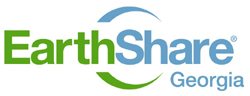 Media Contact:Melanie BairdEarthShare of Georgia404-873-3173Melanie@earthsharega.orgFor Immediate ReleaseJune 16, 2015EarthShare of Georgia and Green Chamber of the South to hold a Collaborative Corporate ForumATLANTA – This month EarthShare of Georgia and the Green Chamber of the South will host a Collaborative Corporate Forum to educate the business and environmental communities on community engagement partnerships. The following event is open to the press.Friday, June 19, 2015Event: A Collaborative Corporate Forum, From the Office to the Out-of-Doors, Community Engagement Partnerships for Georgia’s Air, Land and Water. Keynote speaker is Tommy Breadlove, founder of Choose Goodness, LLC. Michael Halicki, Executive Director of Park Pride, will moderate a corporate panel representing: Jami Buck-Vance, Cox Enterprises; Sharon Getties, Kaiser Permanente; and, Jane Mahan, Interface.Location: Burr & Forman office at 171 17th Street, NW, Atlanta, GA 30363Time: Breakfast and networking begins at 7:30am; Program is 8:00-10:00amRegistration: Registration is required to attend the event.EarthShare of Georgia is working for the day when our air, land and water are clean, abundant and healthy. Founded in 1992 by environmental non-profit organizations to expand choice in workplace-giving campaigns, and to provide an efficient and secure way to manage donations, EarthShare of Georgia has raised more than 5.5 million dollars on their behalf. These organizations work hard every day to address environmental health risks, restore natural habitats, protect wildlife, reduce the impacts of climate change, and much more. www.earthsharega.org.#  #  #